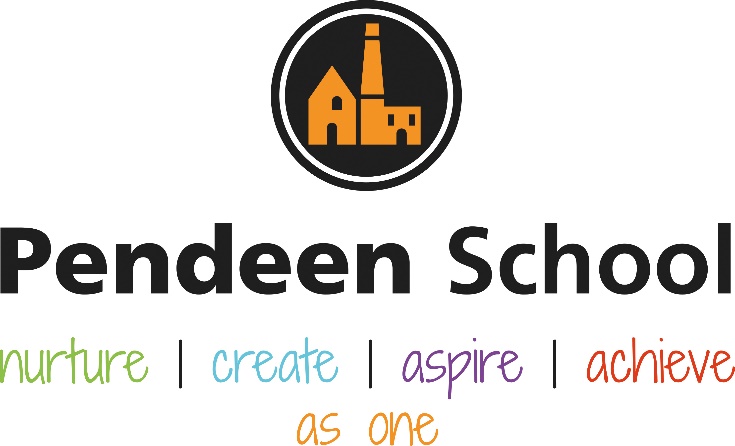 Music  GuidancePendeen School Music PrinciplesIntentAt Pendeen School, we want our children to develop a love and passion for music which lasts for life. We’re passionate about children’s musical learning and it’s potential to help all children grow up as kind, curious, sensitive, and open-minded people. ‘For many pupils, the music they love will be part of the narrative of their lives and bring colour to the experiences that shape them’ Research review Series: music https://www.gov.uk/government/publications/research-review-series-music/research-review-series-music We echo that ‘Music is a universal language that embodies one of the highest forms of creativity. A high-quality music education should engage and inspire pupils to develop a love of music and their talent as musicians, and so increase their self-confidence, creativity and sense of achievement.’ (Statutory guidance, National Curriculum in England: music programmes of study 2013).ImplementationPendeen School recognises the importance of music which is reflected through the way in which we deliver our music curruclum. We utilise Charanga, an online platform, which provides coverage of the national curriculum through progressive week-by-week lessons. It champions Listening, Understanding, Composing, Improvising and Singing/Instrumental Performance which combines all 3 pillars of developing musical knowledge. The first being ‘technical development’ where children are able to translate their intentions successfully into sound through singing or instrumental playing. The second being ‘constructive’ where children gain an understanding of how musical components come together both analytically and in the creative process. The third being expressive which focuses of the more indefinable aspects of music: quality, meaning and creativity. Each Unit of Work comprises the of strands of musical learning which correspond with the national curriculum for music:Listening and AppraisingMusical ActivitiesWarm-up GamesOptional Flexible GamesSingingPlaying instrumentsImprovisationCompositionPerformingProgression is shown through the interrelated Dimensions of Music as shown in the screenshot to the right. Each unit of work is based around a song which has been selected to suit the age group of the children, as well as provide a diverse and wide variety of genres in order to provide our children with an experience with music which they may or may not have come across before. Our aim is to provide children with the opportunity to develop their love of a new genre or develop it even further and gain a greater understanding.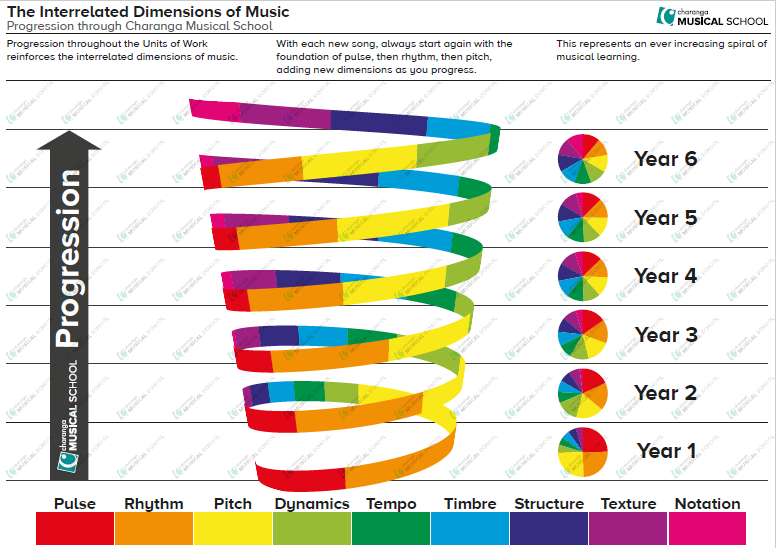 In addition to using Charanga as our scheme of learning, we also have KS1 and KS2 performances (Christmas and End of Year)We take part in wider community events such as Yuletide Fayre, Carols with Animals, Lafrowda – this is throughout the year and subject to change depending on our community events.First Access delivered through a musical specialist where teacher’s can gain first hand CPD in the classroom environment as well alongside children developing instrumental skills. External music lessons – Singing, piano, drumming, and guitarImpactTermly monitoring through informal lesson observations, pupil conferencing with children, time with SHIP partners including a deep dive of the subject.Feedback from performances and experiences. Rolling Programme – Information for staff and parentsRolling Programme – Pictures for curriculum displayLesson StructureEach Unit of Work comprises the of strands of musical learning which correspond with the national curriculum for music:Listening and AppraisingMusical ActivitiesWarm-up GamesOptional Flexible GamesSingingPlaying instrumentsImprovisationCompositionPerformingThere will be a weekly music lesson of at least 45 minutes where the structured lesson will comprise of:Listen and Appraise – 15 minsMusical Activities – 20 minsPerform/Share – 10 minsAssessment guides can be used throughout. At the end of a Unit teacher’s will complete Target Tracker and classes shall share their learning with other classes to provide a meaningful context. Year A Aut 1Year A Aut 2Year A Spring 1Year A Spring 2Year A Summer 1Year A Summer 2Year B Aut 1Year B Aut 2Year B Spring 1Year B Spring 2Year B Summer 1Year B Summer 2EYFSKS1Lower KS2Upper KS2Year AAutumn 1Autumn 2Spring 1Spring 2Summer 1Summer 2EYFS Me!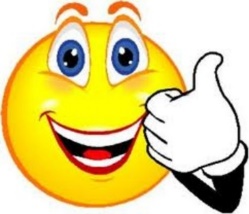 Christmas performance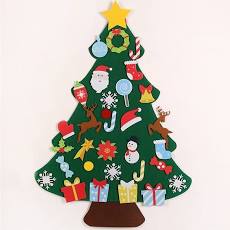 Everyone!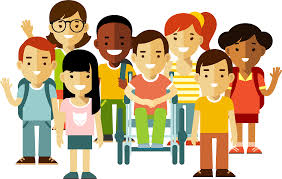 Our World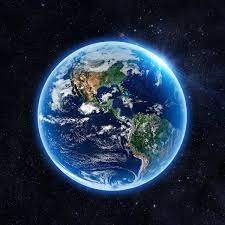 Big Bear Funk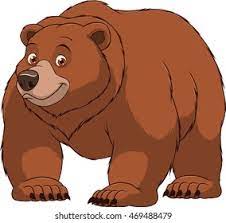 Reflect, Rewind and Replay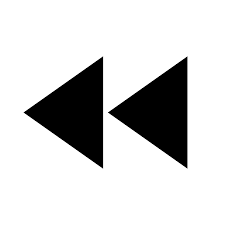 KS1 Hey You!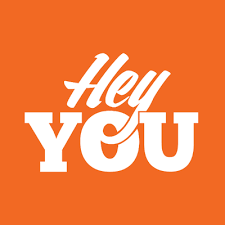 Christmas performanceIn the Groove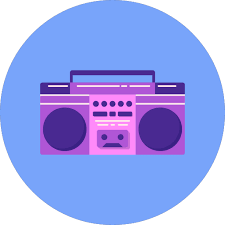 Round and Round 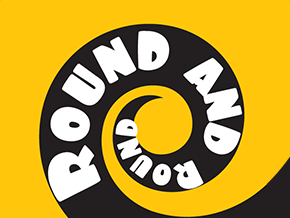 Your Imagination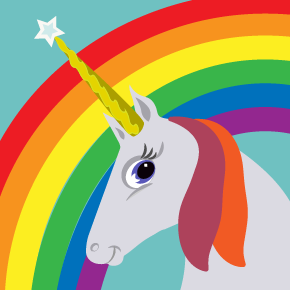 Reflect, Rewind and ReplayLKS2Let your Spirit Fly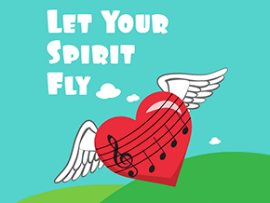 Christmas CarolsThree Little Birds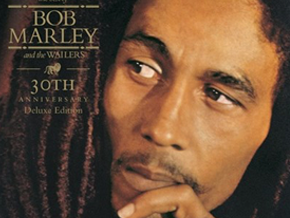 The Dragon Song 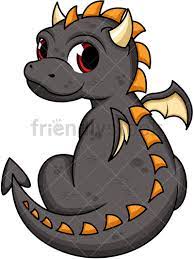 Bringing Us Together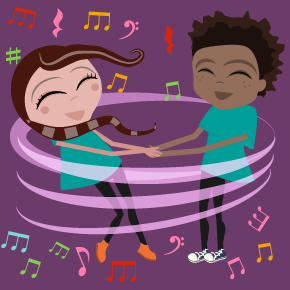 Reflect, Rewind and ReplayUKS2Living On A Prayer 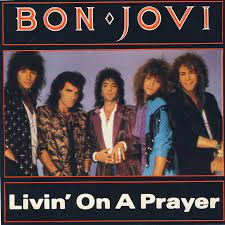 Christmas PerformanceMake you feel my love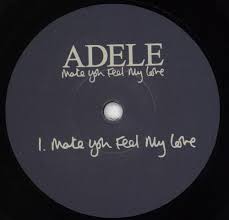 Fresh Prince of Bel-Air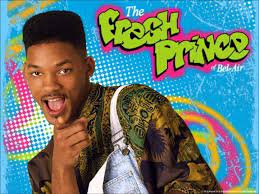 Dancing in the Street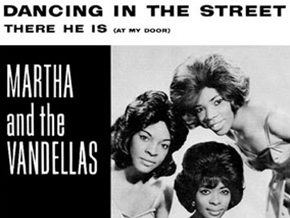 Reflect, Rewind and ReplayYear BAutumn 1Autumn 2Spring 1Spring 2Summer 1Summer 2EYFS Me!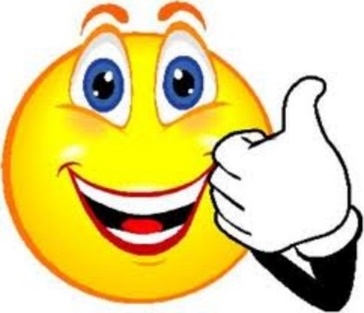 Christmas performanceEveryone!Our WorldBig Bear FunkReflect, Rewind and ReplayKS1 Hands, Feet, Heart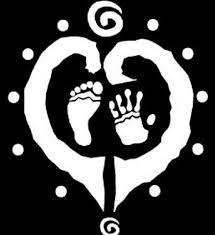 Christmas performanceI Wanna Play I A Band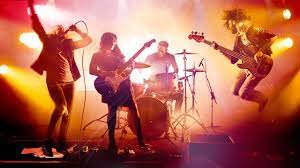 Zootime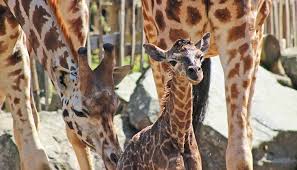 Friendship Song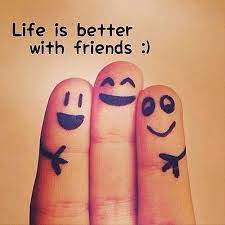 Reflect, Rewind and ReplayLKS2Mamma Mia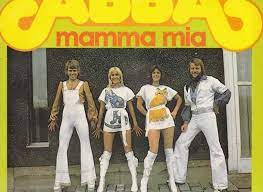 Christmas CarolsStop!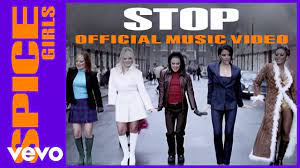 Lean On Me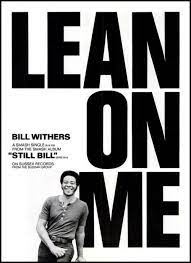 Blackbird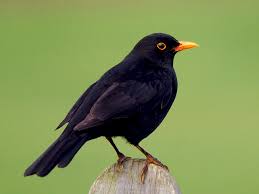 Reflect, Rewind and ReplayUKS2Happy 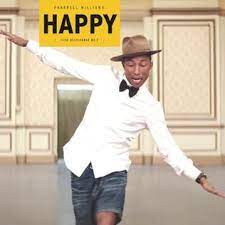 Christmas CarolsA New Year Carol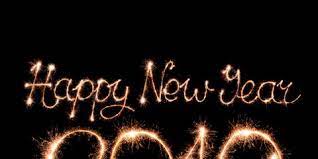 You’ve Got A Friend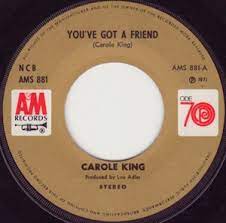 Music and Me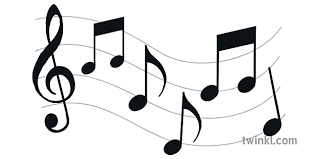 Reflect, Rewind and Replay